                                                                                             باسمه تعالی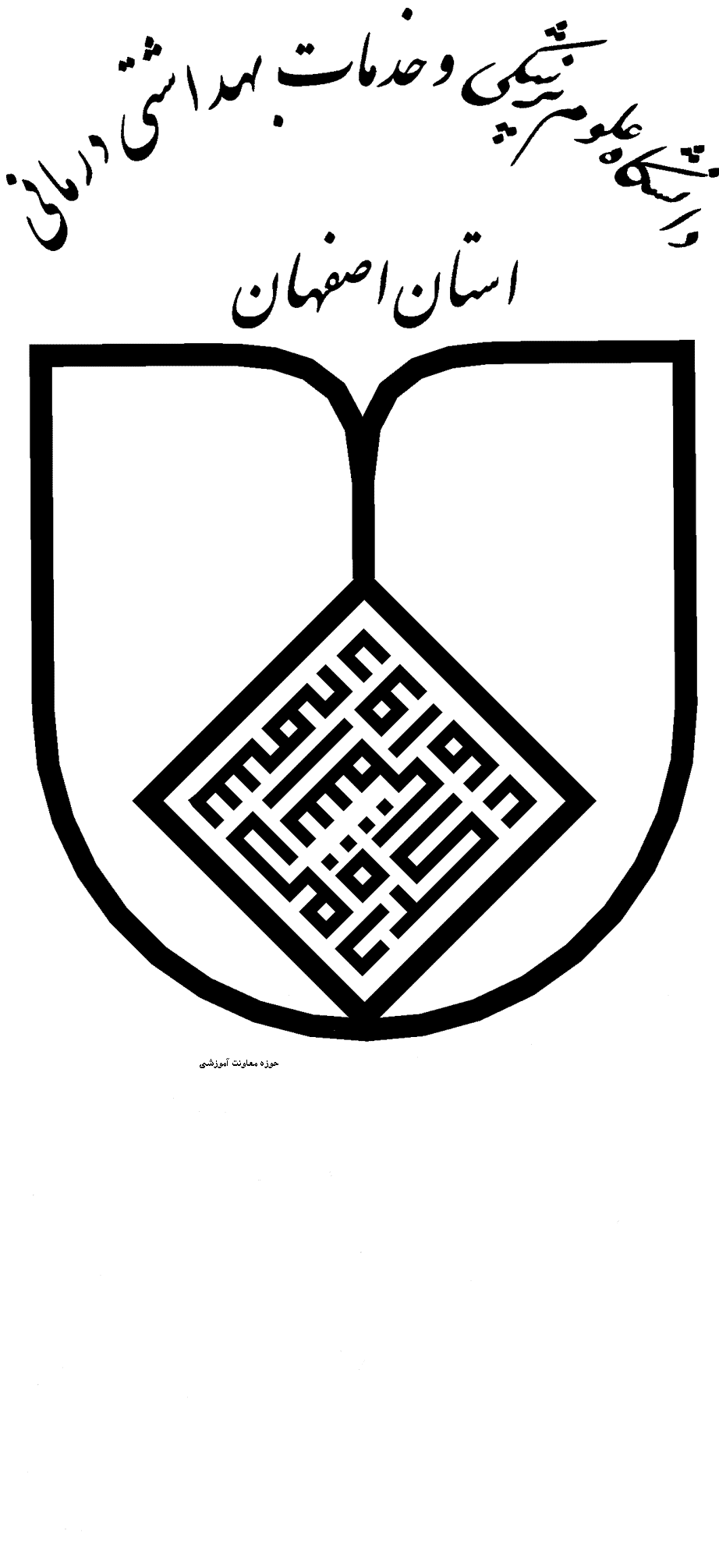 بیانیه تأسیس گروه مراقبتهای تسکینی ( پیشنهادی غیر قابل استناد)مقدمه:            سازمان بهداشت جهانی مراقبت های تسکینی را به عنوان راهکاری برای ارتقاء کیفیت زندگی بیماران مبتلا به بیماریهای صعب العلاج وخانواده آنها معرفی کرده است. این مراقبتها باتشخیص بیماری شروع می شود ودر طول بیماری ادامه می یابد.مراقبتهای تسکینی کیفیت زندگی بیماران مبتلا به بیماریهای تهدید کننده زندگی وخانواده آنها را ارتقاء می بخشد وهدف آن تسکین رنج از طریق شناسایی زودهنگام، ارزیابی نیازها واجرای مداخلات مناسب وسایر مشکلات جسمی، روانی، اجتماعی ومعنوی است.گروه مراقبتهای تسکینی به عنوان گروه آموزشی دانشگاهی:                 به موجب مفاد دستورالعمل تشکیل گروههای آموزشی مصوب جلسه شورای گسترش دانشگاههای علوم پزشکی وزارت بهداشت، درمان وآموزش پزشکی مورخ 27/3/97 گروه مراقبتهای تسکینی بارویکرد بین حرفه ای  تشکیل می گردد وازظرفیت اعضای کلیه گروههای آموزشی مرتبط در سطح دانشگاه بدون نیاز به ساختار تشکیلاتی و ردیفهای مجزا بهره برداری می نماید. مأموریت:توسعه توانمندیهای استادان ودانشجویان مقاطع عمومی وتحصیلات تکمیلی در جهت ارائه خدمات مراقبتهای تسکینی به بیماران مبتلا به بیماریهای صعب العلاج وخانواده آنها.اهداف:1- شناسایی نیازهای فراگیران ودانش آموختگان حوزه سلامت در حوزه مراقبتهای تسکینی.2- شناسایی ظرفیتهای موجود دربرنامه های آموزشی رشته/ مقاطع تحصیلی در مراقبتهای تسکینی.3- بازنگری سرفصل ها وتعیین محتوای دروس رشته/ مقاطع تحصیلی بارویکرد مراقبتهای تسکینی در چارچوب ضوابط واختیارات قانونی.4- هماهنگی وهم افزایی فعالیتهای آموزشی درمانی در مراقبتهای تسکینی.5- تدوین راهنماهای بالینی و نظارت بر اجرای مراقبتهای تسکینی برای به کارگیری در عرصه های ارائه خدمات سلامت شامل( بیمارستان، آسایشگاه ومنزل) با محوریت سلامت جسمی، روانی، اجتماعی ومعنوی.6- ارزیابی سالانه فعالیتهای آموزشی در حوزه مراقبتهای تسکینی.